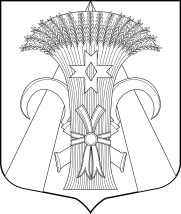 МУНИЦИПАЛЬНЫЙ СОВЕТМУНИЦИПАЛЬНОГО ОБРАЗОВАНИЯПОСЕЛОК ШУШАРЫРЕШЕНИЕот  27 апреля 2017 года                                                                                                      № 12О предложениях прокурора Пушкинского  района Санкт-ПетербургаВ связи с изменениями федерального законодательства, касающихся вопросов организации местного самоуправления, на основании ст. 9 Федерального закона от 17.01.1992  № 2202-I «О прокуратуре Российской Федерации», ст. 49 Устава  муниципального образования поселок Шушары, принимая во внимание предложения прокурора Пушкинского  района Санкт-Петербурга от 20.02.2017 № 03-09-2017, от 23.03.2017 № 03-09-2017/1, № 03-09-2017/2 «О внесении изменений в Устав муниципального образования поселок Шушары», сделанные в порядке реализации права правотворческой инициативы,Муниципальный Совет РЕШИЛ:С учетом заключения Комиссии по работе с нормативно-правовыми актами по вопросу рассмотрения положений Устава внутригородского муниципального образования Санкт-Петербурга поселок Шушары и выявления несоответствия  положениям федерального и регионального законодательства, одобрить предложения прокурора Пушкинского района Санкт-Петербурга от 20.02.2017 № 03-09-2017, от 23.03.2017          № 03-09-2017/1, № 03-09-2017/2  «О внесении изменений и дополнений в Устав муниципального образования поселок Шушары», сделанные в порядке реализации права правотворческой инициативы.  Внести данные предложения в проект изменений и дополнений в Устав МО пос. Шушары. Настоящее решение вступает в силу со дня его принятия.Контроль за выполнением настоящего решения возложить на Главу муниципального образования – Председателя МС Р.В.Тихомирова. Глава муниципального образования – Председатель Муниципального Совета			                        Р.В.Тихомиров